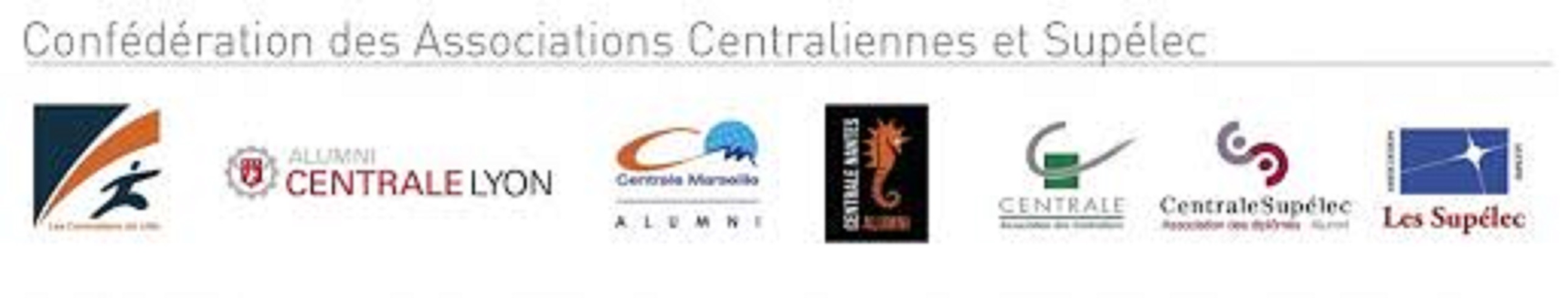 https://www.facebook.com/centraliensinternationalJanvier 2017Bonjour à tous, Nous profitons de cette nouvelle édition de la newsletter pour souhaiter, pour vous et vos proches, une année 2017 pétillante de Bonheur, Joie, Succès et Santé. Que ces pétillements participent tout autant à la vie associative que vous avez accepté d’animerTrès amicalementAndré Huon (Supélec)Charles Herval (CNA)Didier Vuillard (AECP) Eric Romerowski (ACLi) Pascal Allouard (ACL) Vianney Meunier (AI ECM)Cette Newsletter est diffusée aux correspondants des Associations de Diplômés des Ecoles Centrales de Paris, Lille, Lyon, Marseille, Nantes et Supélec. Il appartient à chacun des destinataires de décider s’il souhaite la transférer vers les membres de son groupe localEvénements PassésAccueil des nouveaux diplômés début décembre dans de nombreuses villes à l’internationalL'accueil des nouveaux diplômés des Ecoles Centrales est organisé dans plusieurs villes à l'international autour du début décembre 2016.Allemagne - Munich le 5 décembre 2016 (Emmanuel Armengaud)Australie - Sydney le 6 décembre 2016 (Marie Renaud)Autriche - Vienne en mars 2017 (Caroline Truffinet)Brésil - São Paulo le 6 décembre 2016 (Henrique Povedano et Luiz Gustavo Porto Mendes)Canada - Montréal en janvier 2017 (Ysaline Panis)Chine - Xi'an date tbc (ZHANG Yi)Danemark - Copenhague le 1 décembre 2016 (Alexis Laurent et Quentin Meissonnier)Royaume-Uni - Londres le 5 décembre 2016 (Geordy Lefèvre et Florent Godard)Suisse - Neuchâtel le 7 décembre (Arnaud Cornille)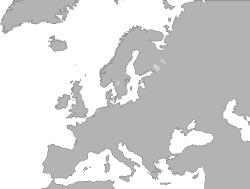 Europe“Réveille ton étoile” - coaching à Londres le 3 décembre (https://www.facebook.com/events/1236014493130364/)Accueil nouveaux diplômés à Londres le 6 décembre (https://www.facebook.com/events/1795926267321124/)The Creative CIO le 8 décembre à Bruxelles https://home.kpmg.com/be/en/home/events/2016/12/the-creative-cio.html)Afterwork avec accueil des nouveaux diplômés à Stockholm le 12 (contacter Youssef yboulkaid@gmail.com)      Afterwork à Neuchatel et accueil des nouveaux dipômés (Arnaud Cornille) (http://doodle.com/poll/24swnt9egz9k3y8n)     Afterwork Networking avec accueil des nouveaux diplômés à Copenhague ( https://www.linkedin.com/groups/13500302)        Marché de Noël at accueil des nouveaux diplômés à Munich le 5 décembre (emmanuel.armengaud@yahoo.fr)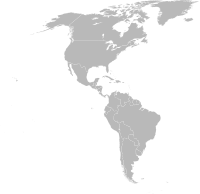 Etats UnisDrink New York le 1er décembreBrésilAccueil nouveaux diplômés le 6 décembreCanadaRéunion à Montréal début janvier 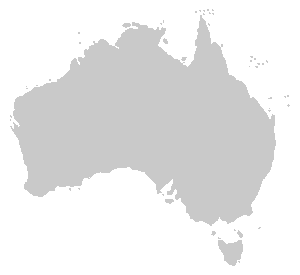 AustralieDrink à Sydney le 6 décembre (https://docs.google.com/forms/d/e/1FAIpQLSfidYsOK0pWW4MrEfFZ_6n4HP02TZekb-45SctaC3RIPVGxSQ/viewform)Evénements futurs“Solstice” le 15 juin 2017 (voir plus bas) dans tous les paysAllemagneVoyage d’étude Ecole Centrale de Lyon à Freiburg du 9 au 11 février 2017 avec pour thème “L’’environnement”BelgiqueVoeux à l’Hotel de Ville sur la Grande Place le vendredi 13 janvier 2017https://www.eventbrite.fr/e/inscription-ceremonie-de-voeux-de-philip-cordery-a-bruxelles-le-13012017-30355228305Salon des études supérieures à Bruxelles le samedi 14 janvier 2017 avec la participation de Centrale Lille http://saloncampusfrance.be/BrésilForum Entreprises Rio le 8 avril 2017 https://www.facebook.com/events/227959394296943/Focus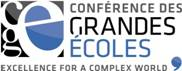 Je vous adresse ci-après un message de Jacques Levin (X58), Président X USA/Canada et Coordinateur ParisTech Alumni pour l’Amérique du Nord. Ce message est relatif à la construction d’un réseau international incluant la fondation de Sophia Antipolis dirigée par Pierre Lafitte (entre autres président honoraire de la CGE) et permettant :-          aux « alumni » de nos écoles de développer leurs réseaux à l’international,-          aux créateurs de start-up abrités dans nos incubateurs de rentrer en contact avec ces réseaux présents à travers le monde (en Amérique du Nord dans un premier temps) et d’y nouer des partenariats techniques ou économiques facilitant le développement de leur entreprise.Nous avons construit récemment, en Amérique du Nord, avec un groupe enthousiaste d’alumni, un réseau puissant, pour permettre à nos alumni de développer leurs affaires à l’international.Ce réseau inclut aujourd’hui:a)      The Golden Alumni Angel Network, une plateforme (goldenalumni.com) de transactions financières mise à notre disposition par Axel Coustere, HEC, Founding Partner, The Hub Exchange,b)      Une plateforme de vidéoconference(goldenalumni.org), que nous a apportéChristian Baudry, HEC, qui nous permet de nous rencontrer entre alumni chaque jeudi à 12pm eastern time (9am Floride, 18h Paris), quel que soit l’endroit où nous habitons. Voir en pièce attachée la procédure de connexion pour nous rejoindre un jeudi).c)      Une association avec la fondation de Sophia Antipolis, dirigée par Pierre Laffitte, X44, qui est en train de lancer un Réseau de Réseaux avec diverses organisations Européennes (Document en pièce attachée).d)      Le lancement, par Pierre Gruget, Mines ParisTech, Vancouver, du projet des 100 clubs aux Etats Unis et au Canada, pour développer rapidement notre réseau alumni en se démultipliant entre une centaine de clubs locaux ainsi qu’en diversifiant les opportunités offertes aux alumni membres. Voir en pièce attachée les instructions de Pierre Gruget (cell (1) 778 230 40 37). En résumé, notre stratégie consiste à créer ensemble une force collective, en aidant nos alumni a réussir à s’étendre à l’international.Nous vous invitons à partager votre expertise, en rejoignant notre équipe pour nous aider à développer et automatiser nos plateformes, si vous acceptez d’y consacrer un peu de votre temps précieux.Si vous êtes intéressé, n’hésitez pas à contacter jacques.levin@polytechnique.org(tel: 954-772-0522, Floride).« Solstice 2017 »sur le thème "Le transport des marchandises à l'ère du numérique"organisé par l’AECP et les SUPELECPROPOSITION DE PARTICIPATION A ENVOYER AVANT LE 31 JANVIER 2017C’est, à ce jour, le seul événement annuel international permettant à tout membre des communautés de Centraliens et de Supélec, habitant hors de France, de mettre en valeur et de partager ses compétences sur un sujet novateur relatif à un thème convenu à l’avance. C’est également pour chacun une belle tribune pour indiquer comment ce sujet est traité dans son pays et pour tous une opportunité d’échange au sein de nos communautés mondiales.Cette manifestation aura lieu le jeudi 15 juin 2017 par vidéotransmission.  Nous t’engageons à retenir cette date dès maintenant dans ton agenda et à la communiquer sans attendre à la communauté que tu animes.Si tu souhaites participer à son organisation, nous te proposons de te rapprocher de tes interlocuteurs CentraleSupélec dans ton pays et de leur proposer un couple intervenant / intervention d’ici le 31 janvier :·        l’intervenant doit être un membre local d'une de nos communautés, reconnu pour ses compétences sur le sujet et sa capacité à communiquer par vidéotransmission, disponible le 15 juin.·        l’intervention sera une présentation de 5 à 7 min de ses savoirs, ses idées, ses actions sur un sujet novateur, qu’il soit conceptuel, technique, organisationnel, … pourvu qu’il soit relatif au thème "Le transport des marchandises à l'ère du numérique". Elle sera enregistrée, si possible durant le mois de mars, pour être diffusée en simultané. Le but est d’initier ainsi un échange avec les personnes connectées, sous réserve que les moyens techniques que nous mettrons en place le permettent.Cette journée ne pourra être utilisée par personne comme une tribune commerciale mais bien comme un vecteur de propagation de réflexions et de solutions d’avenir.Nous espérons que tu auras à cœur de montrer ce qui se fait dans ton pays dans ce domaine et attendrons avec beaucoup de curiosité ta proposition, dans laquelle tu voudras bien inclure une description du sujet proposé en quelques lignes ainsi qu’une courte biographie de l’intervenant.La validation des sujets et la suite du processus te sera indiquée en février au vu des réponses obtenues.Le Solstice 2017 sera une réussite grâce à toi !           	Didier Vuillard                                                                       	André R. HuonEn charge du développement international                   	Membre du Comité Directeur et Président Association des Centraliens                                               	des Groupes Internationaux Les Supélec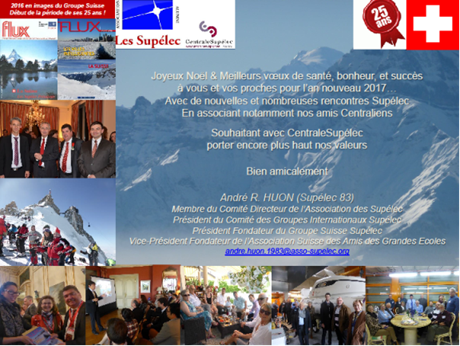 Newsletter Groupes Centraliens Internationaux